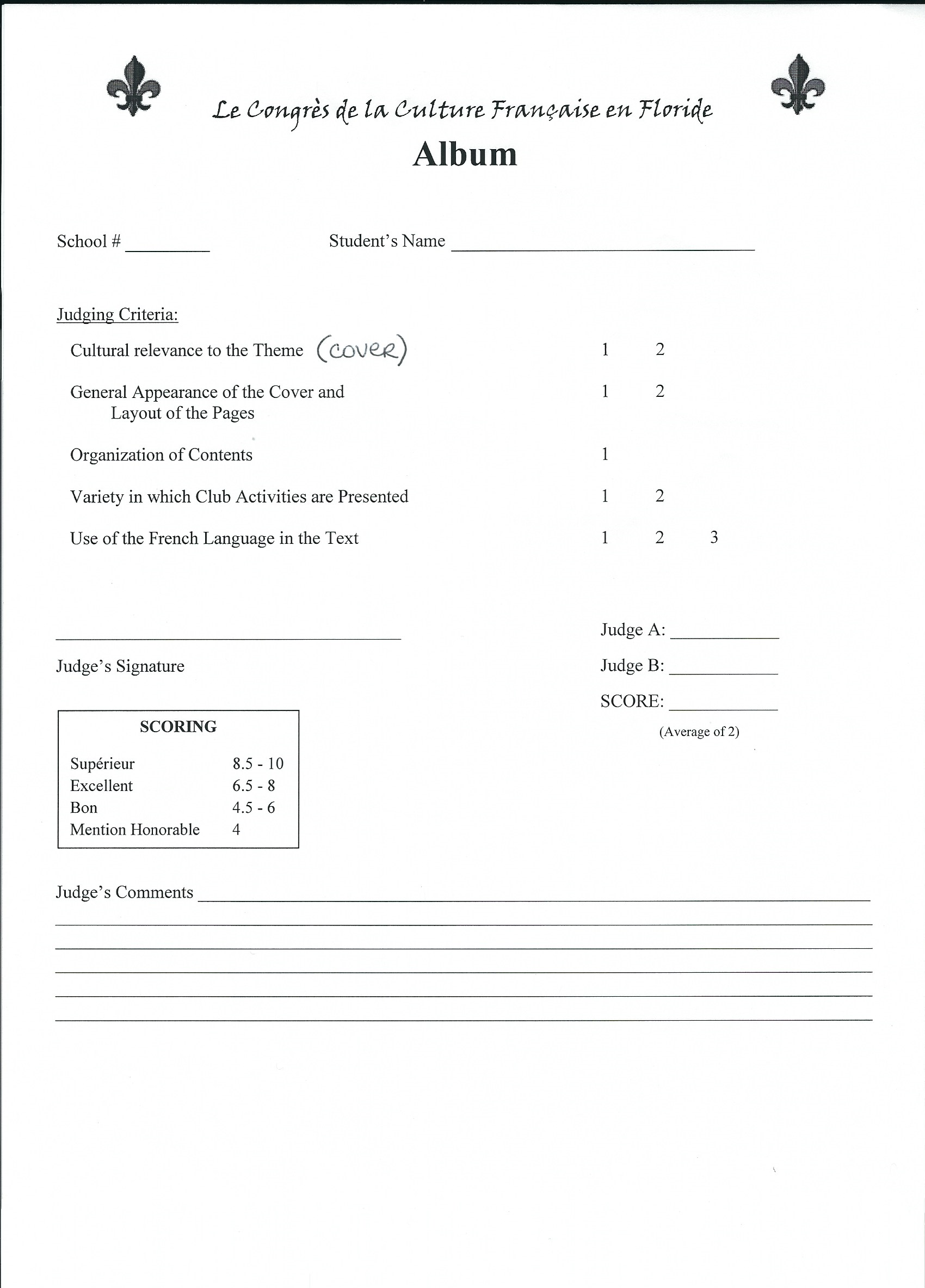 _________                __________________________________                 ____________________  School #                                         Student’s Name                                                        Topic #LEVEL                 ____*Check here if in Category “F”                ______ I                                                           ______ II                                          CriteriaPronunciation and Intonation…………………………………..…………………………. 1                  2                   3Vocabulary, Language, Usage, and Structure………………..………………………1                  2                   3Topic Relevancy………………………….………………………………………………………..1                  2Fluency (considering length)…………………………………………..…………………….1                  2                   3_______________________________________                                       Judge’s Signature                                                                                               Judge A:______________                                                                                                                              Judge B:______________                                                                                                                                SCORE:______________                                                                                                                                              (Average of 2)Judge’s Comments_______________________________________________________________________________________________________________________________________________________________________________________________________________________________________________________________________________________________________________________________________________________________________________________FOR EXTREME CIRCUMSTANCES, place a zero next to the space where it is deemed appropriate.